+998972090979 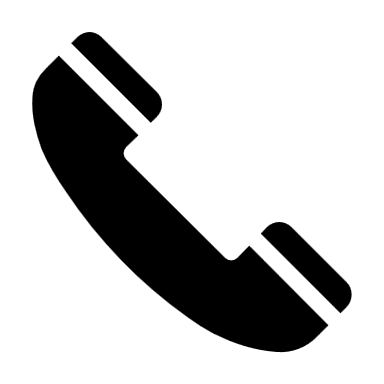  t.me: @uzbfreelancer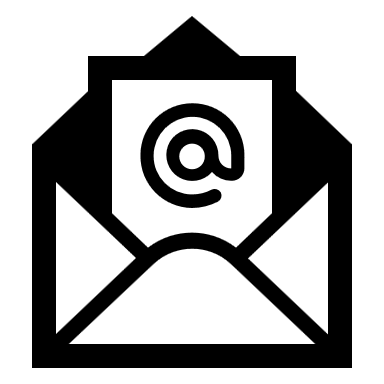 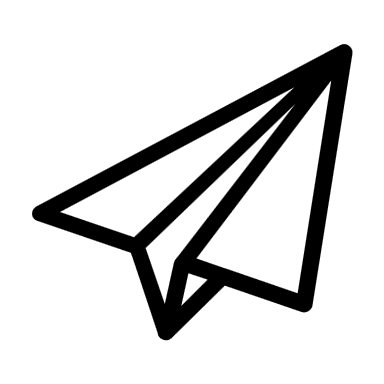  sherzodbekkamoldinov10@gmail.comI Work On These Platforms :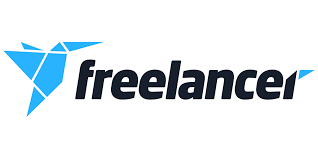 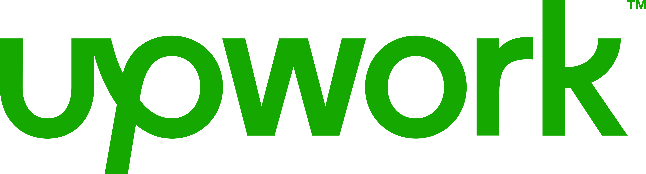 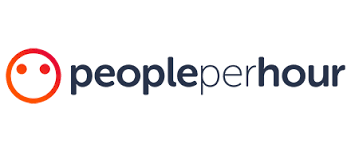 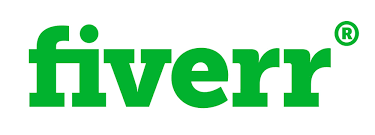 Sherzodbek               KamoldinovSherzodbek               KamoldinovSherzodbek               KamoldinovSherzodbek               Kamoldinov  2020 – Till Now    English – uzbek translator     Freelancer.comI have been working as a native uzbek            translator on well-known freelancer platforms    2021 – Till Now    Data entry operator   Upwork.comGained much experience by doing various data entry  projectsLikewise you can find your projects get back in high quality & very quickly in my fields of expertice:Data entryData researchEditingConverting documentsHello!I am a native Uzbek speaker with great experience in translating English - Uzbek. I am a highly motivated, confident, dedicated, and result-driven personality. I have experience working independently in a changing and fast-paced environment with numerous and competing deadlines. I offer the service of translating books and articles. As a translator, my most prioritized mission is to produce work with better accuracy for my clients, making them satisfied with translation content, along with the professional level of service. Hello!I am a native Uzbek speaker with great experience in translating English - Uzbek. I am a highly motivated, confident, dedicated, and result-driven personality. I have experience working independently in a changing and fast-paced environment with numerous and competing deadlines. I offer the service of translating books and articles. As a translator, my most prioritized mission is to produce work with better accuracy for my clients, making them satisfied with translation content, along with the professional level of service. Hello!I am a native Uzbek speaker with great experience in translating English - Uzbek. I am a highly motivated, confident, dedicated, and result-driven personality. I have experience working independently in a changing and fast-paced environment with numerous and competing deadlines. I offer the service of translating books and articles. As a translator, my most prioritized mission is to produce work with better accuracy for my clients, making them satisfied with translation content, along with the professional level of service. Hello!I am a native Uzbek speaker with great experience in translating English - Uzbek. I am a highly motivated, confident, dedicated, and result-driven personality. I have experience working independently in a changing and fast-paced environment with numerous and competing deadlines. I offer the service of translating books and articles. As a translator, my most prioritized mission is to produce work with better accuracy for my clients, making them satisfied with translation content, along with the professional level of service.   2020 – Till Now    English – uzbek translator     Freelancer.comI have been working as a native uzbek            translator on well-known freelancer platforms    2021 – Till Now    Data entry operator   Upwork.comGained much experience by doing various data entry  projectsLikewise you can find your projects get back in high quality & very quickly in my fields of expertice:Data entryData researchEditingConverting documents  2020 – Till Now    English – uzbek translator     Freelancer.comI have been working as a native uzbek            translator on well-known freelancer platforms    2021 – Till Now    Data entry operator   Upwork.comGained much experience by doing various data entry  projectsLikewise you can find your projects get back in high quality & very quickly in my fields of expertice:Data entryData researchEditingConverting documents     Why hire me?100% Clients SatisfactionSuccessfully completed projects24/7 Support Express delivery     Why hire me?100% Clients SatisfactionSuccessfully completed projects24/7 Support Express delivery     Why hire me?100% Clients SatisfactionSuccessfully completed projects24/7 Support Express deliveryWhat Microsoft Office programs am I familiar with?Ms officeMs excelMs powerpointWhat Microsoft Office programs am I familiar with?Ms officeMs excelMs powerpointWhat Microsoft Office programs am I familiar with?Ms officeMs excelMs powerpoint